Josh Shapiro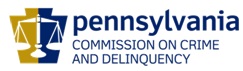 ChairmanDerin Myers Acting Executive DirectorOVS NewsletterJuly 20, 2016In this Issue... 2016 National Training InstituteThe National Organization for Victim Assistance (NOVA) has announced their 42nd Annual Training EventHopeful FUTURE Honored Past National Sexual Assault Conference (NSAC) 2016Scholarships Available for 2016 National Victim Service ConferencesVictims Compensation Assistance Program Online TrainingsPDAI Victim Services Training NewsPennsylvania's Innovative Approach to SORNA TrainingsFree Training Offered by Pennsylvania Coalition Against Rape (PCAR)Free Webinar Series Through The Office On Violence Against WomenNew VOCA Fiscal Year = New Reporting Requirements!Reminder VOCA Reports Due In ETO By July 29, 2016Reminder To All VOJO And RASA Programs:  Program Reports Due By July 20, 2016Nominations For The 2017 National Crime Victims' Service AwardsA Shocking Number Of College Men Surveyed Admit Coercing A Partner Into SexPittsburgh Leaders Sign Pledge To End Domestic ViolenceNew Informational Summary Poster On Human TraffickingReport On Sexual Victimization In Prisons, Jails, and Juvenile Correctional FacilitiesYou Can Get PTSD From Staying In An Emotionally Abusive RelationshipUnlocking The Door To Learning: Trauma-Informed Classrooms & Transformational SchoolsExplore: Crime And Victimization Fact SheetsCenters For Disease Control & Prevention: Infographic About Sexual Violence PreventionEvery Campus Rape Victim Needs An AdvocateUpcoming Events WebEx Online Trainings Available
Compensation Related: Basic, Advanced-Counseling, Transportation Expenses, Restitution and much more!Credits towards VOCA/RASA/VOJO training requirements are available for all sessions (unless indicated otherwise in the session description).  To receive training credits:  1) you must be logged into the session and 2) the WebEx application must be on your computer for the entire duration of the session.  As the OVS recognizes that emergencies may arise and you may not be able to attend the entire session, there is no prohibition against attending part of a session (although training credits will not be given in that instance).Training/Networking OpportunitiesAdditional RASA/VOJO/VOCA Approved Training2016 Pennsylvania District Attorneys Institute Victim Services TrainingReturn to top2016 National Training InstituteThe National Center for Victims of Crime is holding its 2016 National Training Institute, September 19-21, in Philadelphia, Pennsylvania. This is a 2 ½ day training, which features more than 130 leading experts and 72 skill-building workshops with several key presentations pertaining to a wide range of crime victim issues. This training offers a chance to network and learn from other professionals in the victims field, as well as connect with victim advocates, counselors, program managers, attorneys, social workers, psychologists, researchers, nurses, volunteers, administrators, clergy, nonprofit managers, system-based service providers, and leaders from across the country. Click here to register.  For more workshops, information, a full agenda, and registration information, click here. Please contact Kathleen Wilber at Kwilber@ncvc.org, or 202-467-8744 with any questions. Return to topThe National Organization for Victim Assistance (NOVA) has announced their 42nd Annual Training EventThe National Organization for Victim Assistance (NOVA) has announced their 42nd Annual Training Event, August 14-17, 2016 at the Westin Peachtree in Atlanta, GA.  Professionals engaged in the victim advocacy and crisis response fields can choose from nearly 120 workshops and plenary sessions designed for those new to the field, experienced professionals, and program managers. Click here for more information and to register online. Return to topHopeful FUTURE Honored Past National Sexual Assault Conference (NSAC) 2016Registration is open for the Hopeful FUTURE Honored Past National Sexual Assault Conference (NSAC) 2016. Join us August 31st -September 2nd at the Washington Marriott Wardman Park in Washington, D.C. for 2 ½ full days of workshops, guest speakers, and the opportunity to connect with others. For more information and to register, please click here. Return to topScholarships Available for 2016 National Victim Service ConferencesThe Pennsylvania District Attorneys Institute (PDAI) is pleased to announce the availability of funding for scholarships to attend eligible national victim service conferences.  This funding is made available through a grant awarded to PDAI by the Pennsylvania Commission on Crime and Delinquency (PCCD) for the purpose of subsidizing the costs associated with attending these training conferences.  These costs may include registration fees, per diem (for food), and reasonable transportation and lodging expenses.  The scholarships are only available to victim service professionals to attend any national conference focused on victim service training.  To qualify, the applicant’s entire job focus must be on providing support, information, and assistance to victims.  Any eligible conference must be completed within the 2016 calendar year.  Only one person per agency can receive a scholarship and only after providing a sufficient justification of need.  Recipients are selected based upon the information provided in the application, the number of scholarships previously awarded, and remaining available funding. Click here for the Scholarship Application.Return to topVictims Compensation Assistance Program Online Trainings  The following trainings will be held on July 28, 2016:“Wow, That’s Covered by Compensation” – 9:00 a.m. – 10:00 a.m. Click here to register. Counseling Expenses Clinic – 11:00 a.m. – 12:00 p.m. Click here to register. The following trainings will be held on August 4, 2016:Crime Scene Cleanup Clinic - 9:00 a.m. – 10:00 a.m. Click here to register. Myths of Compensation – 10:30 a.m. – 11:30 a.m. Click here to register. The following trainings will be held on August 18, 2016: Motor Vehicle-Related Crime Expenses Clinic – 9:00 a.m. – 10:00 a.m. Click here to register. Stolen Benefit Cash Expenses Clinic -10:30 a.m. – 11:30 a.m. Click here to register.  The following training will be held on September 29, 2016:Restitution Basics – 10:00 a.m. – 11:00 a.m. Click here to register.  All trainings count towards 1 hour of the required RASA/VOCA/VOJO training hours, except Basic Compensation which counts towards 2 and DAVE training which counts towards 2.15.Return to topPDAI Victim Services Training News
The following Victim Services trainings are now open for registration on the PDAI website:

Supporting Domestic Violence Victims
Thursday, September 8, 2016 - The Atherton Hotel, State College, PA$25.00 registration fee
Scholarships AvailableTrauma and Post Traumatic Growth
Thursday, October 6, 2016 - The Giant Community Center, Harrisburg, PA  $25.00 registration fee Scholarships Available
October 2016 Foundational Academy
Wednesday October 12 - Friday, October 14, 2016 - The Atherton Hotel, State College, PA
No registration fee for advocates require to attend. $100 registration fee for others
If you need additional information, please contact Donna Hull at 484-947-4837 or donna@dhullconsulting.comReturn to topPennsylvania's Innovative Approach to SORNA TrainingsThese sessions will provide an overview of the innovative partnership with the Office of Victim Advocate and the PA State Police to provide timely and sensitive notification to crime victims when a sexually violent predator is identified by the courts and falls under the Adam Walsh Act. This partnership has significantly increased the number of victims in PA who are now empowered with tools to assist in their safety. Immediately following the WHERE ARE MY SEX OFFENDERS NOW? PENNSYLVANIA'S INNOVATIVE APPROACH TO SORNA trainings, there will be an additional training hour for the Justice Reinvestment Focus Group.  Click the dates below to register.  Send completed registration forms to rebressler@pa.gov.July 28, 2016
10:00 a.m. - 1:00 p.m. Cranberry Township Municipal Building2525 Rochester RoadCranberry Township, PA  16066-6499
August 11, 2016
10:00 a.m. - 1:00 p.m. 
Ray Harley Training Center
Mezzanine Level
Philadelphia District Attorney's OfficeThree South Penn Squire
Philadelphia, PA  19107August 15, 2016
10:00 a.m. - 1:00 p.m. 
Centre Lifelink EMS Inc. 125 Puddintown Road
State College, PA  16801Return to topFree Training Offered by Pennsylvania Coalition Against Rape (PCAR) Engaging Latin@ Communities To End Gender Based Violence – This knowledge exchange will focus on sharing Fuerza Unida (Strength United), a community engagement strategy utilized by Casa de Esperanza to engage with, and enhance the leadership of Latin@ communities as agents of change.  Fuerza Unida encourages individuals to think critically about their approach to community engagement and the process that will be most effective for their organizations and communities.   July 26, 2016
9:00AM-4:00PM
Radisson Hotel Harrisburg
1150 Camp Hill Bypass, Camp Hill, PA 17011
717-763-7117Presenter: Heidi Notario-Smull, M.A.Please click here to register online. Deadline: July 18, 2016Supporting Sexual Assault Survivors With Developmental Disabilities - This multidisciplinary, skilled based training will provide a framework for understanding the challenges sexual assault survivors with autism and intellectual disabilities face when navigating the criminal justice and victim services systems. From reporting the assault to staff and then police, emergency department medical services, rape crisis advocates from first contact (emergency room, hotline, or scheduled appointment) through the judiciary process. August 9, 2016
9:30am-3:30pm
Giant Community Center, Camp Hill
3301 E Trindle Road, Camp Hill, PA 17011
717-724-1166Please click here to register online. Deadline: August 2, 2016Serving Immigrant Victims Of Sexual Violence: A Holistic Approach – Sexual violence is a familiar occurrence in the lives of many immigrants—victim rights advocates, lawyers, crisis counselors, healthcare providers, and law enforcement officers have become increasingly aware of sexual assault occurring against immigrant community members. In this discussion-oriented workshop of the Victims Rights Law Center, participants will learn about the ways in which immigrants are particularly vulnerable to sexual assault and why a holistic approach is essential for advocates and others serving victims of sexual violence within immigrant communities. August 17, 2016
8:30AM-3:30PM
Radisson Hotel Harrisburg
1150 Camp Hill Bypass, Camp Hill, PA 17011
Presenter: Nency SalamounPlease click here to register online.Deadline: August 3, 2016

For questions about registration, please contact Erin Levine, Database and Training Assistant, at elevine@pcar.org or 717-728-9740 x 106.For questions about the training, please contact Kayla Houser, Outreach Coordinator, at knhouser@pcar.org or 717-728-9740 x 117.Return to topFree Webinar Series Through The Office On Violence Against WomenPreventing sexual assault requires collaboration between a range of disciplines with a variety of perspectives, including victim advocates and sex offender management professionals, such as specialized offense-specific treatment providers and supervision officers.  The Department of Justice’s Office on Violence Against Women (OVW) is supporting a partnership between four organizations – the Center for Sex Offender Management (CSOM), the National Sexual Violence Resource Center (NSVRC), the Resource Sharing Project (RSP), and the Association for the Treatment of Sexual Abusers (ATSA) – on a novel initiative to enhance such collaboration. The project includes training, technical assistance, written resources, and a series of webinars that include:Promising Examples of Collaboration Between Sexual Assault Victim Advocates and Sex Offender Management Practitioners Friday, July 22, 2016, 1-2:30 ETPlease click here to register. This upcoming webinar series – the final set in this initiative – is designed to address the questions, information needs, and interests expressed by victim advocates, survivor service providers, offender treatment providers and supervision officers, and others over the course of this initiative.  Don’t miss out on this opportunity. Registration is required. For inquiries regarding this webinar series, please contact Leilah Gilligan at lgilligan@cepp.com. Return to topNew VOCA Fiscal Year = New Reporting Requirements!As a reminder – we are now in July and that means a new Fiscal Year!  New VOCA reporting requirements went into effect July 1, 2016.  All future VOCA reports will be due to PCCD on a QUARTERLY basis.  Please click here to access a copy of the new reporting requirements.  For additional clarification on the new reporting requirements, click here to access the WebEx Training offered earlier this year on the new reporting requirements, and please click here for the Q&A document from the two WebEx trainings.If you have questions regarding the reporting requirements please contact Maddy Roman-Scott (PCCD) at (717) 265-8455 or mromanscot@pa.gov. Return to topReminder VOCA Reports Due In ETO By July 29, 2016DO NOT ENTER VOCA REPORT INFORMATION INTO EGRANTS! (Only Fiscal Reports need to be entered into Egrants)Instructions for CASE MANAGEMENT VERSION OF ETO for FY 2015-2016 VOCA ReportsFor step-by-step navigation through ETO and completing your report, please click here. “Instructions to Complete the VOCA Annual Report” provides you with step-by-step navigation through ETO.   Please be sure to change dates to the applicable reporting period:  2015 – 2016.  This was a PDF document that was created by Social Solutions, so it cannot be edited. Click here to view the recorded WebEx on how to complete your VOCA Report.  Please keep in mind, you can record the VOCA Report TouchPoint (TP) and then run your VOCA report to check your data by going to REPORTS < VIEW REPORTS in ETO and then clicking REFRESH REPORTS at the top of that screen.  Once it is refreshed, you will be able to scroll down and see VOCA 2015-2016 TP.  “VOCA Annual Report Instructions 2016” is PCCD’s guidance on how to complete questions contained in the VOCA Report.  To access these instructions, please click here.  Your VOCA report must actually be submitted in ETO through the Funder Report Submission Feature in ETO.  For guidance on how to submit the report, please click here.  Instructions for AGGREGATE VERSION OF ETO for FY 2015-2016 VOCA Reports (These are agencies that used the Aggregate version of ETO during the 2015/2016 Fiscal Year)To access the VOCA Report TouchPoint that needs to be completed, from the home page use the right hand side navigational bar and go to:  TOUCHPOINTS > VIEW GENERAL TOUCHPOINT > TAKE NEW TOUCHPOINT > VOCA ANNUAL REPORT (NEW).An Instruction guide has also been created to provide visual step-by-step directions for Aggregate ETO users on how to complete the TouchPoint.  “Instructions to Complete VOCA Annual Report (A)” – can be accessed by clicking here. Your VOCA report must actually be submitted in ETO through the Funder Report Submission Feature in ETO.  For guidance on how to submit the report, please click here.In addition, a WebEx for Aggregate VOCA Report has been created. Questions about ETO?  Please contact Nick Hartman (PCCD) at (717) 265-8732 or nihartman@pa.gov or Jennie Seigler (PCCD) at (717) 265-8745 or jseigler@pa.gov.Return to topReminder To All VOJO And RASA Programs:  Program Reports Due By July 20, 2016The following program reports will need to be submitted in Egrants by July 20, 2016:VOJO Program Reports – periodic report for the six month period from January 1 – June 30, 2016 of current VOJO grants RASA Program Reports – periodic report for the six month period from January 1 – June 30, 2016 of current RASA grantsNOTE:  Fiscal reports for VOJO and RASA grants will also be due in Egrants by July 20, 2016.Please contact Vicki McCloskey at Vmccloskey@pa.gov or (717) 265-8746 if you have any questions or need assistance regarding your VOJO or RASA Program Reports.For fiscal-related questions, please contact the fiscal staff member listed on your grant.  If you need technical assistance with Egrants, please contact the Egrants Support Line at (717) 787-5887.Return to topNominations For The 2017 National Crime Victims' Service AwardsNominations for the 2017 National Crime Victims' Service Awards will be accepted from May 1 to July 31, 2016.  Click here for more information.Return to topA Shocking Number Of College Men Surveyed Admit Coercing A Partner Into SexCampus sexual assault scandals have practically become routine. A new study, published in the journal Violence Against Women, suggests that sexual assault by college men is an even more widespread problem than the scandals imply. In an online survey about sexual activity and attitudes, more than half the men who played an intramural or intercollegiate sport reported coercing a partner into sex. Of the sexually coercive behaviors listed on the survey, almost all met the legal definition of rape. Please click here to read more. Return to topPittsburgh Leaders Sign Pledge To End Domestic ViolenceAllegheny County had the highest amount of domestic violence fatalities in Pennsylvania for the third year in a row in 2015, according to the Pennsylvania Coalition Against Domestic Violence’s 2015 Domestic Violence Fatality Report. Pitt Chancellor Patrick Gallagher and Allegheny County Executive Rich Fitzgerald joined their names to more than 1,200 signatures in the hopes of changing that. The pledge aims to help end domestic violence, gendered violence and sexual assault. Please click here to read more. Return to topNew Informational Summary Poster On Human Trafficking The Villanova University School of Law’s Institute to Address Commercial Sexual Exploitation has designed and released a one page poster that provides a high level summary of Act 105 of 2014, Pennsylvania’s Comprehensive Anti-Human Trafficking Law as well as information on where to access resources for victims.  This poster can be reproduced by victim service providers and allied professionals whose work may bring them into contact with survivors of human trafficking.  Please click here to view poster. Return to topReport On Sexual Victimization In Prisons, Jails, and Juvenile Correctional Facilities The U.S. Department of Justice Review Panel on Prison Rape has published a “Report on Sexual Victimization in Prisons, Jails and Juvenile Corrections Facilities.”  Please click here for more information.  Return to topYou Can Get PTSD From Staying In An Emotionally Abusive RelationshipStop. Just stop asking why a woman is so stupid and so weak when she stays in an abusive relationship. There’s no answer you can possibly understand. Your judgment only further shames abused women. It shames women like me. There was no punch on the very first date with my ex-husband. That’s not normally how abusive marriages start. In fact, my first date was probably pretty similar to yours: he was charming, he paid attention to me, and he flattered me. Please click here to read more.Return to topUnlocking The Door To Learning: Trauma-Informed Classrooms & Transformational SchoolsChildhood trauma can have a direct, immediate, and potentially overwhelming impact on the ability of a child to learn. Yet, this issue has largely been ignored by our education system. This issue brief discusses how educators can begin to understand the role of trauma, its effect on children and learning, and how educators can change methods of interacting and responding to children impacted by trauma. By adopting a trauma-informed approach, schools undertake a paradigm shift at the staff and organizational level to recognize, understand and address the learning needs of children impacted by trauma. Please click here to read more. Return to topExplore: Crime And Victimization Fact SheetsThe 2016 National Crime Victims' Rights Week Crime and Victimization Fact Sheets are available online in both English and Spanish. These re-envisioned fact sheets include statistics, basic facts and trends, and compelling graphics to help you raise awareness of victims’ issues throughout the year. Please click here for more information.  Return to topCenters For Disease Control & Prevention: Infographic About Sexual Violence PreventionStopping sexual violence before it happens is a CDC priority. It can be prevented. CDC has developed a technical package to help states and communities use the best available evidence to prevent sexual violence. Please click here to learn more. 
Return to topEvery Campus Rape Victim Needs An Advocate Collecting statistics isn't enough. Schools must give survivors the support and services they deserve. In the fall of 2011, Jasmin Hernandez enrolled in Baylor University’s undergraduate nursing program on an academic scholarship. Like thousands of other freshman students each year, the 18-year-old Californian attended an off-campus party with friends. Please click here to read more. 
Return to topThe next OVS Newsletter will be published on Wednesday, August 3, 2016.  If you would like any training events, fund raisers, or notable news published in this newsletter, please submit them to Heather Hewitt at hhewitt@pa.gov by Wednesday, July 27, 2016.
You have signed up to receive the OVS Newsletter from the Office of Victims' Services.  This newsletter will be sent to you on a biweekly basis via email.  If your email address changes or you would like to be removed from the OVS Newsletter distribution list, please contact Heather Hewitt at (717) 265-8730 or via email at hhewitt@pa.gov. ’s Office of Victims’ Services  |  3101 North Front Street  |    |  (717) 783-0551www.pccd.pa.gov PA Crime Victims Websitewww.pcv.pccd.pa.govTwitter: @PaCrimmCom 